FORMULIR PEMBIMBINGAN AKADEMIKUNIVERSITAS NEGERI MAKASSARFORMULIR PEMBIMBINGAN AKADEMIKNama Mahasiswa :___________________________________________________________Nomor Induk Mahasiswa 				:____________________IP mahasiswa semester lalu				:____________________IPK Mahasiswa					:____________________Hak tempuh maksimum untuk semester berikut	:____sks	Tanggal:Tanda tangan Mahasiswa			Tanda tangan Dosen Pembimbing Akademik(_____________________________)	(_____________________________)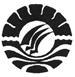 UNIVERSITAS NEGERIMAKASSARKode/No:UNIVERSITAS NEGERIMAKASSARTanggal:FORMULIR PEMBIMBINGAN AKADEMIKRevisi:FORMULIR PEMBIMBINGAN AKADEMIKHalaman:1 dari 2ProsesPenanggungjawabPenanggungjawabPenanggungjawabTanggalProsesNamaJabatanTandatanganTanggalPerumusanPemeriksaanPersetujuanPenetapanPengendalianFakultas/ JurusanProgram StudiNama Dosen Pembimbing AkademikNoMatakuliah yang ditempuhKelasSKS12345….Jumlah total sksJumlah total sksJumlah total sksJumlah total sksCatatan:Catatan:Catatan:Catatan: